Уважаемые учителя, педагогические работники, ветераны педагогического труда системы образования Мезенского района!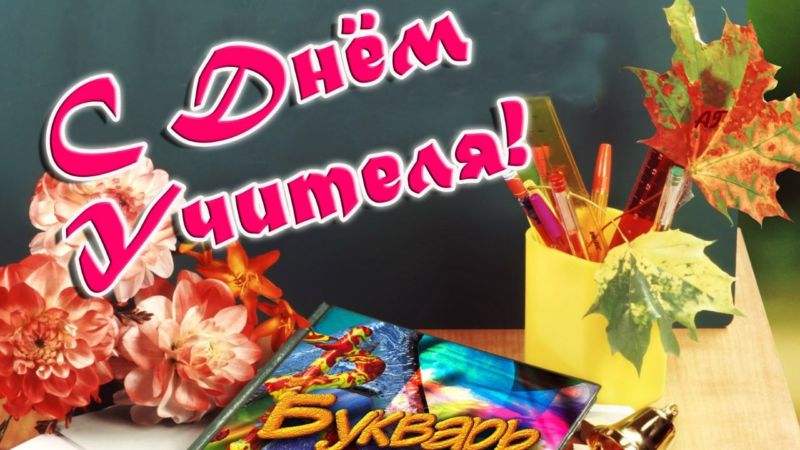 Примите наши искренние поздравления с профессиональным праздником – Днем учителя!В  этот день  хочется поблагодарить вас за высокий профессионализм, за бесконечное терпение в достижении цели и вклад в развитие системы образования Мезенского района. Общая цель системы образования — воспитание достойного поколения. И результатами вашего труда стоит гордиться. Профессия учителя сложная, но очень важная и почетная, ведь именно учителя формируют новое молодое поколение страны. Ваш труд всегда был и остаётся одним из самых благородных и ответственных. Вы закладываете основу для будущего наших детей, будущего Мезенского района, области и всей страны. Сегодня, в век цифровых технологий, задача школы — идти в ногу со временем, внедрять инновационные подходы, новые методики и программы обучения. Благодаря вашей самоотдаче, высоким человеческим качествам, терпению и силе духа наши дети с радостью идут в школу, которая становится для них вторым домом. Умение сопереживать, искать подходы в нестандартной ситуации, понять ученика, быть для него наставником и воспитателем – это  особые качества учителя. Ваше слово служит для юных мезенцев нравственным ориентиром, оно помогает им в момент принятия сложных решений, мотивирует на поступок. Пусть этот праздник  подарит Вам любовь учеников, преданность коллег и высшую награду — ощущение счастья от своей профессии.Спасибо вам за мудрость и терпение, за внимание и заботу, которой вы окружаете своих учеников.Желаем   успешной деятельности, взаимопонимания и уважения, высоких достижений и успехов. Пусть дети становятся истинной гордостью, пусть ваше призвание и труд никогда не утратят ценности. Желаем  вам здоровья, благополучия, всего самого доброго!Управление образования администрации МО «Мезенский район»